Assistant Directors Members Challenge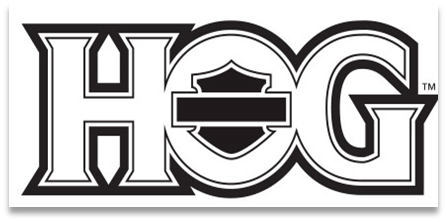 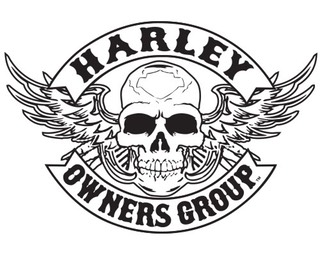 Description of your rideWhat do you want to do? 
Ride to a venue and have meal refreshments? 
Scenic ride?
Fun and games? (e.g. Poker run - requires set up and helpers?)
Family involvement? (how can they participate if not  on a bike?)
OtherDate22-07-2017 SaturdayThe ride should be on One Day onlyIt should be on the weekendNumber of Riders (estimated)Estimate for 20+ Riders to participate in the RideNumber of Motorcycles (estimated)Meeting PointMeeting Point suggestion would be at HDSVenue (location)If you choose another meeting point location think of the following:Stopping point en route (if planned)How to get in and out at any stopEnd PointConsider parking space and areaMeeting TimeWhere can the members meet for the Ride BriefingPush off timePlan for meeting time and departure (push-off) timeArrival time at VenueEstimate the arrival time and coordinate with the venueArrival time en route point(s)Plan for the End of the ride:Push off time en route point(s)Does the ride end at a venue (or members ride home on their own)End timeEnd point of the ride is back at HDSEnd location (if planned)What time does the ride endRoute(Google maps to be shared with Road Captain)
Plan the route and the ride considering the following:Riding time from A to B (to C to D etc…)Venue:Length of the ride without stops, water break, gas requiredParking Space at locationTraffic conditions at the time of dayRefreshments / MealsRoad Captain and amount of Marshals required for the Ride Quotation ($ / person)The budget for meals or refreshment sponsored by H.O.G. is $20 / member.
(anything above that amount must be paid by and collected from the participating members)Riders share for F&B?
(ticket purchase via H.O.G. website)The destination or a stop in between start and finish does it have refreshments or a meal ? (who pays for it?)The destination or the ride itself could be scenic rideRoad Captain (by H.O.G.)RC  must know the route and possibly do a reccie (together with you) a few days before the rideMarshals (by H.O.G.) – how many?Other Notes: Notes: 
- Alcoholic beverages cannot be sponsored by H.O.G.
- Cash card requirements